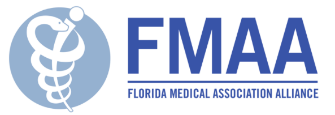 DATE:		FROM:	List Members of the Committee 	SUBJECT:	Name of the Committee Committee ReportThe Committee Name met via email/online and presents the following report:Informational Item No. 1:	Subject Information goes here….Informational Item No. 2:	SubjectInformation goes here….Informational Item No. 3:	SubjectInformation goes here….Informational Item No. 4: 	SubjectInformation goes here….